Student:					Studieår: Type praksis:					Kull: R-Tidsrom: Uke					Praksissted: Godkjent av kontaktlærer: Litt om megJeg heter ………. og radiografstudent ved Høgskolen i Bergen. Jeg går nå mitt …..  år på bachelorutdanningen. +++++++++++.Jeg er ……++++++RadiografutdanningJeg har som nevnt fullført …. år ved radiografutdanning og har bestått alle eksamener. Dette tilsvarer at jeg har tatt for meg følgende:BRA 101 som er et introduksjons fag til radiograffunksjonenBRA 110 som omfatter Strålefysikk og StrålevernBRA 120 var et emne med fokus på Anatomi og FysiologiBRA 130 som omhandlet Digital radiografi samt pasientomsorg. Av spesiell relevans har jeg også vært oppe til praktisk eksamen ved skolens røntgenpost. Seksjon/AvdelingJeg ser likevel på kommende praksis som utfordrende. Dette knytter jeg spesielt til at ++++++++Relevant arbeidserfaringHar du noen arbeidserfaring med mennesker, sett gjerne inn dette. Eks. ekstravakt i hjemmesykepleien PraksisperiodenNår jeg skal være fire uker ved radiologisk avdeling er jeg svært interessert i å tilegne meg kunnskaper om hvordan ++++++++++++. Jeg ønsker å tilegne meg kunnskaper om prosedyrene som benyttes ved avdelingen samt sentrale begreper.Forberedelse til praksisJeg har gjennomført obligatoriske kurs som:Jeg har fått IT tilgangerMine forkunnskaper innenfor modalitetenHvilke type pasienter forventer jeg å møte på modalitetenHvilke utfordringer forventer jeg å møteHva ser jeg frem til å lære: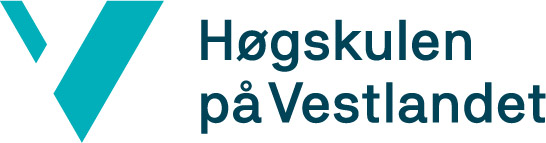    Seksjon for radiografi, Institutt for helse og funksjon    Statusrapport praksis